 Тема Кріплення труб по будівельним основам ПВХ труба́ — циліндричний виріб (порожній всередині), виготовлений з полімерного матеріалу, та має довжину, що значно перевершує діаметр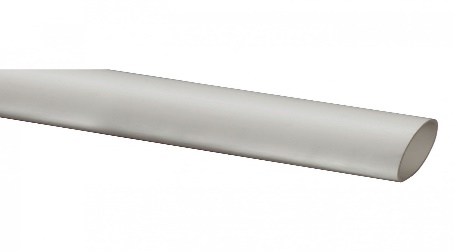 Аксесуари для пластикових труб 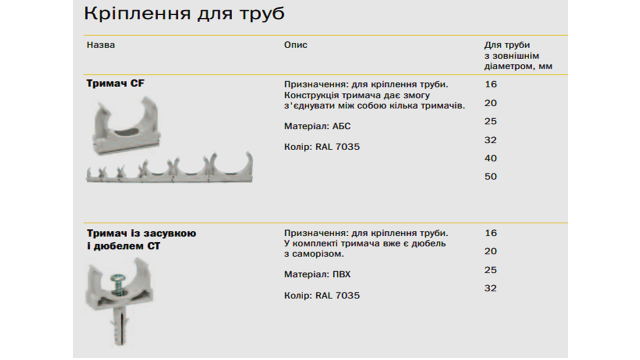 Переваги використання пвх труби для електропроводки:відмінна міцність;стійкість до будь-якого типу агресивного впливу;тривалий період експлуатації без необхідності регулярної перевірки збереження цілісності матеріалу;легка вага;відповідна вимогам жорсткість;пластичність;незначне лінійне розширення, навіть при різкій зміні температурного режиму;відсутність взаємодії з вологою, завдяки чому прояв корозії повністю виключається;можливість здійснити заміну неякісної проводки усередині будівлі без руйнування стін або інших частин конструкції. Порядок монтажу електропроводок в трубах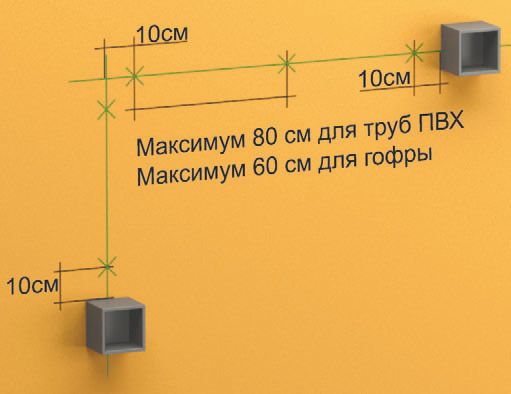 3.Розмітка місць кріплень 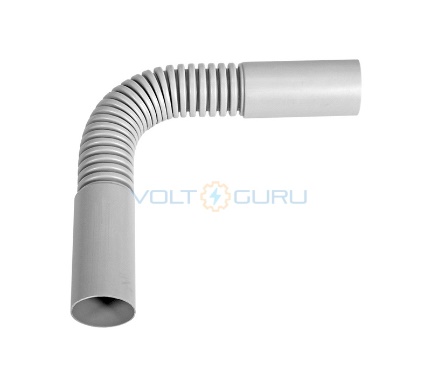 Кут гнучкий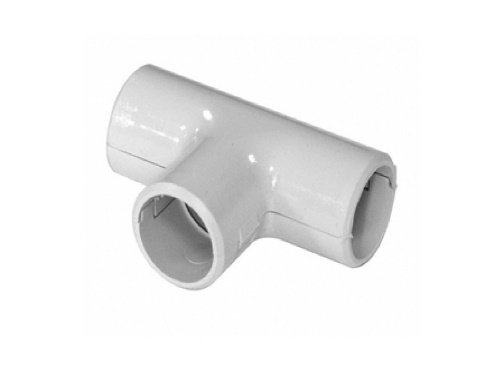 Трійник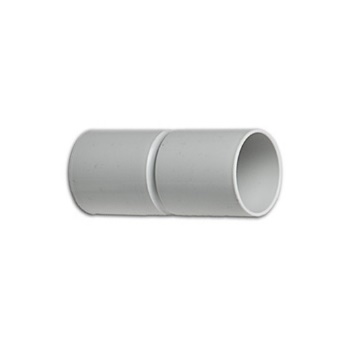 Муфта з’єднувальна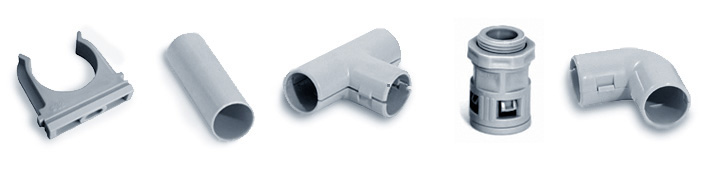 Муфта кінцева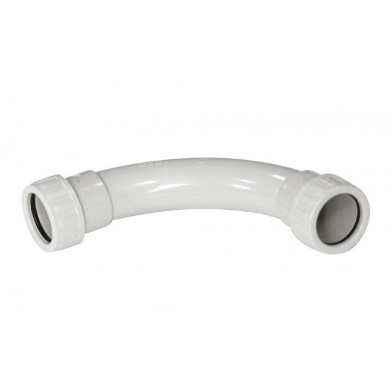 КутКут розбірний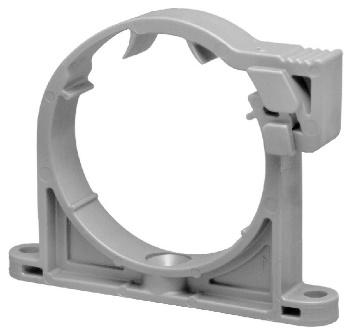 КріпленняКріплення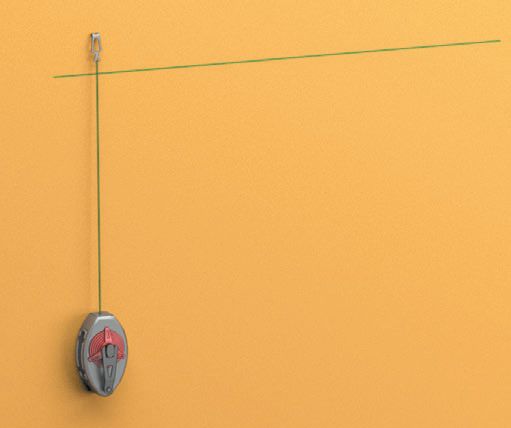 1.Виконання розмітки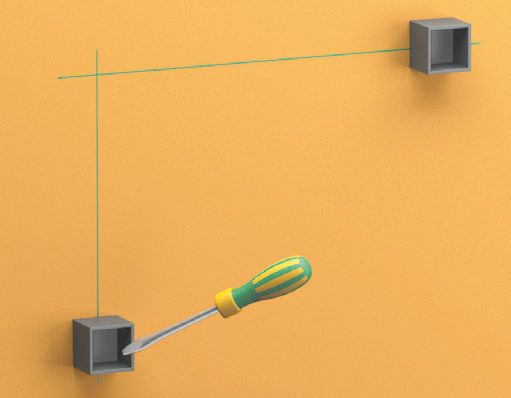 2 Монтаж  з’єднувальних коробів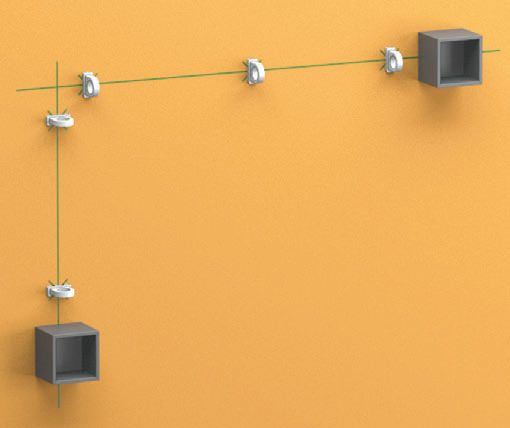 4.Встановлення кріплень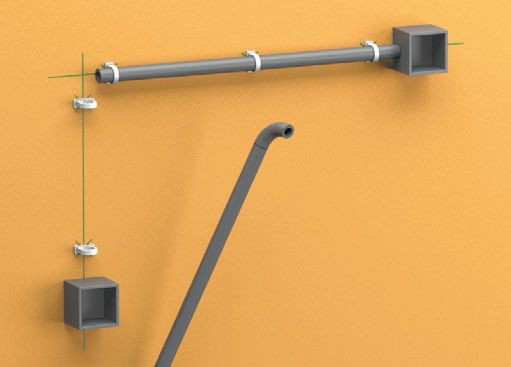 5. Кріплення труб 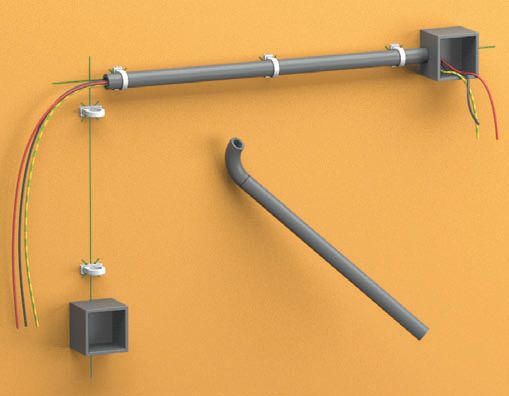 6. Протягування проводів в труби